Муниципальное образованиеБеловский муниципальный округКемеровской области-Кузбасса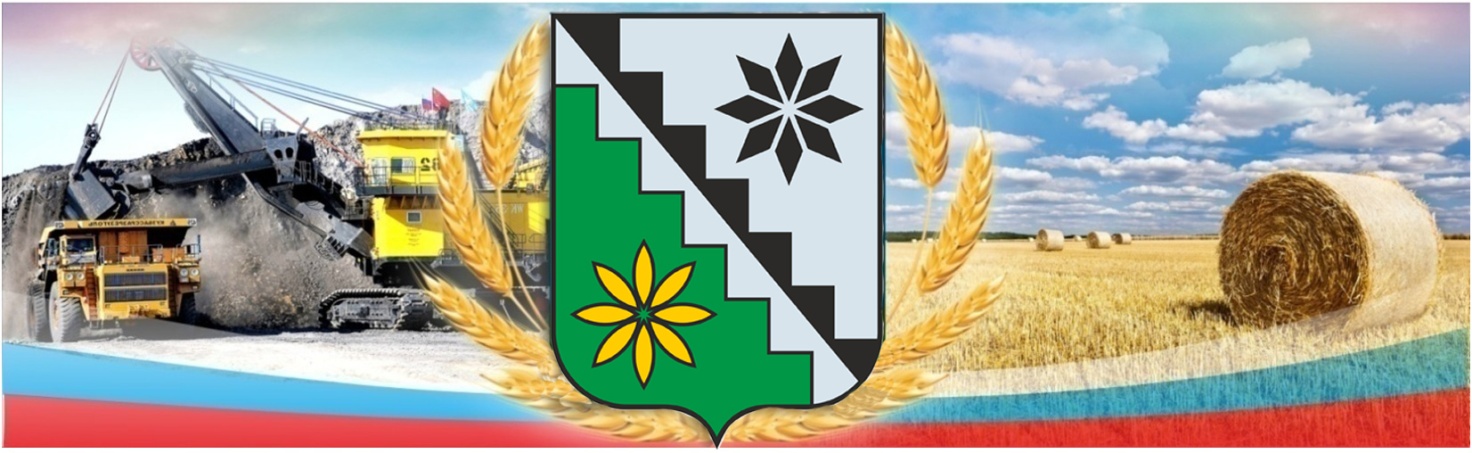 Доклад о состоянии и развитии конкурентной среды в Беловском муниципальном округеза 2022 годУтвержден решением совета по содействию	                       развитию конкуренции                      в Беловском муниципальном округе        (протокол № 1 от 02.03.2023)ВведениеВ Беловском муниципальном округе работа по выработке мероприятий, направленных на развитие конкуренции, организована с 2016 года.В соответствии с требованиями Стандарта, утвержденного распоряжением Правительства Российской Федерации от 02.09.2021 № 2424-р, были приняты все необходимые нормативные правовые акты Беловского муниципального округа, направленные на развитие конкурентной среды в округе.На протяжении 7 лет ведется активная работа, направленная на создание благоприятных условий для развития конкуренции.Настоящий доклад подготовлен в соответствии с распоряжением Правительства Российской Федерации от 17.04.2019 № 768-р «Об утверждении Стандарта развития конкуренции в субъектах Российской Федерации». В целях внедрения Стандарта развития конкуренции на территории Беловского муниципального округа между Администрацией Кемеровской области и администрацией Беловского муниципального района 01.08.2019 г. было заключено Соглашение № 333-16 о внедрении стандарта развития конкуренции в субъектах Российской Федерации в Кемеровской области - Кузбассе.Постановлением администрации Беловского муниципального округа от 09.08.2022 № 673 «О внедрении Стандарта развития конкуренции в Беловском муниципальном округе» (в редакции постановлений администрации Беловского муниципального округа от 18.01.2023 № 36) утвержден план мероприятий, а также размещен на официальном сайте администрации Беловского муниципального округа в информационно-телекоммуникационной сети «Интернет».     В целях внедрения Стандарта развития конкуренции распоряжением администрации Беловского муниципального округа от 19.01.2022  № 75 «Об определении уполномоченного органа по содействию развитию конкуренции в Беловском муниципальном округе» определен уполномоченный орган (отдел экономического анализа и прогнозирования развития территории администрации Беловского муниципального округа).Постановлением администрации Беловского муниципального округа от 16.02.2022 № 173 «О создании совета по содействию развитию конкуренции в Беловском муниципальном округе» (в редакции постановлений администрации Беловского муниципального округа от 11.03.2022 № 273) создан совет по содействию развитию конкуренции. Постановлением администрации Беловского муниципального округа от 09.08.2022 № 669 «Об утверждении перечня товарных рынков по развитию конкуренции в Беловском муниципальном округе» утвержден перечень товарных рынков по развитию конкуренции в Беловском муниципальном округе.Сформирован и размещен реестр хозяйствующих субъектов, доля участия Беловского муниципального округа в которых составляет 50 и более процентов, осуществляющих деятельность в Беловском муниципальном округе за 2022 год, с указанием доли занимаемого рынка каждым хозяйствующим субъектом (в том числе объем (доля) выручки в общей величине стоимостного оборота рынка), а также объема финансирования хозяйствующих субъектов из бюджета Беловского муниципального округа  https://goo.su/b6BH  На официальном сайте администрации Беловского муниципального округа в разделе «Экономика» создана информационная вкладка «Стандарт развития конкуренции»: http://www.belovorn.ru/ekonomika/standart-razvitiya-konkurentsii-v-belovskom-munitsipalnom-rayone/ Во вкладке размещена следующая информация:- Внедрение Стандарта развития конкуренции;- Нормативные правовые акты;- Соглашения;- Опросы;- Контактная информация.Данный раздел обновляется регулярно, в установленные сроки и по мере поступления новой информации по развитию конкурентной среды и деятельности по содействию развитию конкуренции в Кемеровской области-Кузбассе на территории Беловского муниципального округа. К основным задачам по развитию конкуренции в Беловском муниципальном округе относятся: 1. Создание условий для динамичного развития отраслей экономики Беловского муниципального округа.2. Повышение уровня информированности субъектов предпринимательской деятельности и потребителей товаров и услуг о деятельности администрации Беловского муниципального округа по содействию развитию конкуренции.3. Привлечение инвестиций и улучшение инвестиционного климата.4. Снижение административных барьеров.5.Повышение конкурентоспособности округа и субъектов предпринимательской деятельности в целом.6. Совершенствование процессов управления объектами муниципальной собственности.Сведения о состоянии и развитии конкурентной среды на товарных рынках Беловского муниципального округа1. Общая характеристика предприятий и организаций Беловского муниципального округаКоличество организаций и индивидуальных предпринимателей Беловского муниципального округа, учтенных в составе Статистического регистра хозяйствующих субъектов, по состоянию на 01.01.2023 составило 475 единиц против 470 единиц, зафиксированных за 2021 год. Увеличение показателя составило 5 единиц.Структура организаций по видам ОКВЭД в 2022 году существенно не изменилась. Традиционно наибольшие доли занимали образование - 31%, сельское, лесное хозяйство, охота, рыболовство и рыбоводство - 12,7%, торговля оптовая и розничная; ремонт автотранспортных средств и мотоциклов - 10,8%, строительство - 8,2%, предоставление прочих видов услуг – 7,6%, государственное управление и обеспечение военной безопасности; социальное обеспечение - 6,3%.Количество организаций, включая юридические лица и филиалы, показало снижение на 11,2% по отношению к 2021 году, со 178 единиц до 158 единиц.Сектор малого и среднего предпринимательства показал в 2022 году снижение числа организаций малого и среднего предпринимательства на 11,5 % (с 78 единиц до 69), но число индивидуальных предпринимателей выросло - на 8,6 % (с 292 единиц до 317). Эффективно развивается институт самозанятых. Сегодня уже более 560 человек оформили свой бизнес в статусе самозанятого.Объем отгруженных товаров собственного производства, выполненных собственными силами работ и услуг по виду деятельности «Добыча полезных ископаемых» за 2022 год составил 121114,3 млн. рублей, и увеличился на 36,8%, «Обрабатывающие производства» - 757,6 млн. рублей, увеличился на 24,8 %.Оборот общественного питания за 2022 год составил 73,3 млн. рублей, и увеличился на  9,6 %  к 2021 году в сопоставимых ценах.Населению округа оказано платных услуг во всех секторах экономики на 270,7 млн. рублей, уменьшение к 2021 году в сопоставимых ценах на 1,2 %, темп роста  - 109,3 % к уровню прошлого года.Оборот розничной торговли за 2022 год уменьшился на 10,9 % к 2021 году в сопоставимых ценах и составил 1 059,4 млн. рублей. При этом темп роста составил 102,8 % к уровню прошлого года.Среднесписочная численность работников на предприятиях малого и среднего предпринимательства составила 878 человек, что ниже на 2,4 % чем в 2021 году.Ведущим сектором экономики Беловского муниципального округа является угольная промышленность (79 %), в которой занято более 7 тыс. человек, т.е. 60,6 % от общей численности работающих на крупных и средних предприятиях. На территории округа свою деятельность ведут 9 угольных предприятий.2. Меры, принимаемые в Беловском муниципальном округе с целью развития конкуренции и повышения инвестиционной привлекательностиНа территории Беловского муниципального округа субъектам предпринимательства регулярно оказывается информационная и консультационная помощь, предоставляются разъяснения по изменениям в законодательстве Российской Федерации и Кемеровской области-Кузбассе по вопросам предпринимательства. Информационная поддержка оказывается в постоянном режиме посредством размещения новостных материалов на официальном сайте округа  в разделе «Экономика» раздел «Предпринимательство», дополнительно осуществляется рассылка в чате мессенджера Телеграмм для действующих субъектов МСП.В рамках имущественной поддержки 19 объектов муниципального имущества Беловского муниципального округа предоставлены в аренду предпринимателям. Постановлением администрации Беловского муниципального округа от 04.02.2022 № 147 утверждена муниципальная программа «Развитие экономического потенциала в  Беловском муниципальном округе» на 2022-2025 годы» (в редакции постановлений администрации Беловского муниципального округа от 11.01.2023 № 17).Программа состоит из двух подпрограмм:1. «Муниципальная поддержка малого и среднего предпринимательства».В рамках регионального проекта «Акселерация субъектов малого и среднего предпринимательства» в 2022 году финансирования не было. В рамках реализации регионального проекта «Популяризация предпринимательства» проведены, предусмотренные муниципальной программой мероприятия:- привлечены субъекты малого и среднего бизнеса к участию в VI Областной летней спартакиаде среди субъектов малого и среднего предпринимательства. Профинансировано на эти цели с начала года 30,0 тыс. рублей (оргвзнос за участие).2. «Повышение инвестиционной привлекательности Беловского муниципального округа».Работа по повышению инвестиционной привлекательности территории ведется с учетом Стандарта деятельности органов местного самоуправления по обеспечению благоприятного инвестиционного климата в муниципальных образованиях Кемеровской области-Кузбасса, утвержденного распоряжением Коллегии Администрации Кемеровской области от 05.02.2019 № 61-р.Функционирует совет по инвестиционной и инновационной деятельности. В 2022 году было проведено 4 заседания. По итогам заседаний был утвержден перечень объектов муниципальной собственности Беловского муниципального округа, в отношении которых планируется заключение концессионных соглашений и соглашений о муниципально-частном партнерстве; подписано соглашение о взаимодействии при проведении процедур оценки регулирующего воздействия и экспертизы в Беловском муниципальном округе; сформирован план проведения экспертизы нормативных правовых актов Беловского муниципального округа, затрагивающих вопросы осуществления предпринимательской и инвестиционной деятельности, на 2023 год.Продолжается взаимодействие с Агентством по привлечению и защите инвестиционного развития Кузбасса. Ежегодно формируется инвестиционное послание главы Беловского муниципального округа. На официальном сайте администрации организован раздел «Инвесторам», обеспечивающий канал прямой связи органов местного самоуправления с инвесторами.Органы местного самоуправления всегда открыты к диалогу с инвесторами, готовы оказать поддержку как опытным, так и начинающим предпринимателям по реализации новых идей.С целью улучшения состояния инвестиционного климата в Беловском муниципальном округе проводится работа по выявлению и своевременному реагированию на существующие проблемы, оказывающие отрицательное влияние на инвестиционную привлекательность округа. Изучается и внедряется опыт других муниципальных образований. 3. Текущее состояние развития конкурентной среды на товарных рынках Беловского муниципального округаПостановлением администрации Беловского муниципального округа от 09.08.2022 № 669 «Об утверждении перечня товарных рынков по развитию конкуренции в Беловском муниципальном округе» утвержден перечень товарных рынков по развитию конкуренции в Беловском муниципальном округе:рынок вылова водных биоресурсов;рынок товарной аквакультуры;рынок услуг связи, в том числе услуг по предоставлению широкополосного доступа к информационно-телекоммуникационной сети «Интернет»;рынок IT;рынок услуг по сбору и транспортированию твердых коммунальных отходов;рынок повышения финансовой грамотности;рынок оказания услуг по ремонту автотранспортных средств;рынок услуг детского отдыха и оздоровления;рынок ритуальных услуг;рынок теплоснабжения (производство энергии);рынок строительства объектов капитального строительства, за исключением жилищного и дорожного строительства;рынок архитектурно-строительного проектирования;рынок выполнения работ по благоустройству городской среды;рынок выполнения работ по содержанию и текущему ремонту общего имущества собственников помещений в многоквартирном доме;рынок дорожной деятельности (за исключением проектирования);рынок туристических услуг.рынок обработки древесины и производство изделий из дерева;рынок социальных услуг.В соответствии с требованиями Стандарта в настоящее время перечень товарных рынков включает в себя 18 рынков.На состояние конкурентной среды каждого из товарных рынков влияют как общие для всех факторы, связанные с общей экономической и политической ситуацией в стране и регионе, с действующим законодательством, с деятельностью контролирующих органов, так и специфические факторы, действующие на отдельных рынках.В дальнейшем проведение корректировки перечня рынков будет проводиться с учетом изменения перечня рынков Кемеровской области-Кузбасса, предложений отраслевых (функциональных) органов администрации Беловского муниципального округа, мнений предпринимателей и потребителей товаров и услуг, высказанных в ходе проведения ежегодного мониторинга.4. Результаты ежегодного мониторинга состояния развития конкурентной среды на товарных рынках Беловского муниципального округаМониторинг состояния и развития конкуренции на товарных рынках  Беловского муниципального округа (далее – мониторинг) проводится в соответствии с пунктом 16.4 плана мероприятий («дорожной карты») по содействию развитию конкуренции в Беловском муниципальном округе на период до 2026 года, утвержденный постановлением администрации Беловского муниципального округа от 09.08.2022 № 673 «О внедрении Стандарта развития конкуренции в Беловском муниципальном округе» (в ред. от 18.01.2023 № 36).На основании этого в 2022 году отделом экономического анализа и прогнозирования развития территории администрации Беловского муниципального округа актуализированы две анкеты: «Анкета для опроса субъектов предпринимательской деятельности» и «Анкета для опроса потребителей товаров и услуг»,   которые размещены на официальном сайте администрации Беловского муниципального округа в разделе Экономика-Стандарт развития конкуренции-Опросы  https://goo.su/zUiEb.В опросах Беловского муниципального округа приняли участие в 2022 году 187 респондентов, в 2021 году - 78. Общее число респондентов, принявших участие в опросе в 2022 году, по сравнению с 2021 годом увеличилось больше чем в 2 раза.Проведение мониторинга позволило оценить состояние развития конкурентной среды на товарных рынках, путем опроса предпринимателей и потребителей товаров, работ и услуг (анкетирование). Анализ опроса показал, что 38,6 % опрашиваемых работают в сфере легкой промышленности, 24,6 % - на рынке обработки древесины и производства изделий из дерева, 22,8 % - рынок услуг по ремонту автотранспортных средств, 5,3 % - рынок услуг детского отдыха и оздоровления, 8,7 % опрашиваемых выбрали сферу деятельности прочее. Административные барьеры максимальной сложности возникают у респондентов при:инспекционной деятельности, контроле и надзоре - 16,1 %;предоставлении земельных участков в аренду или собственность-15,0 %;переводе жилых помещений в нежилое-13,5 %;оформлении проектной документации-13,3 %.Необходимо отметить, что большая часть опрошенных предпринимателей считают, что административные барьеры отсутствуют.Срок существования бизнеса опрашиваемых более 5 лет - 40%, от 3 до 5 лет - 27 %, от 1 до 3 лет - 19,1%, менее года - 13,9%.В ходе мониторинга предприниматели высказали, какие меры по развитию бизнеса они считают необходимыми для улучшения предпринимательского климата в Беловском муниципальном округе: 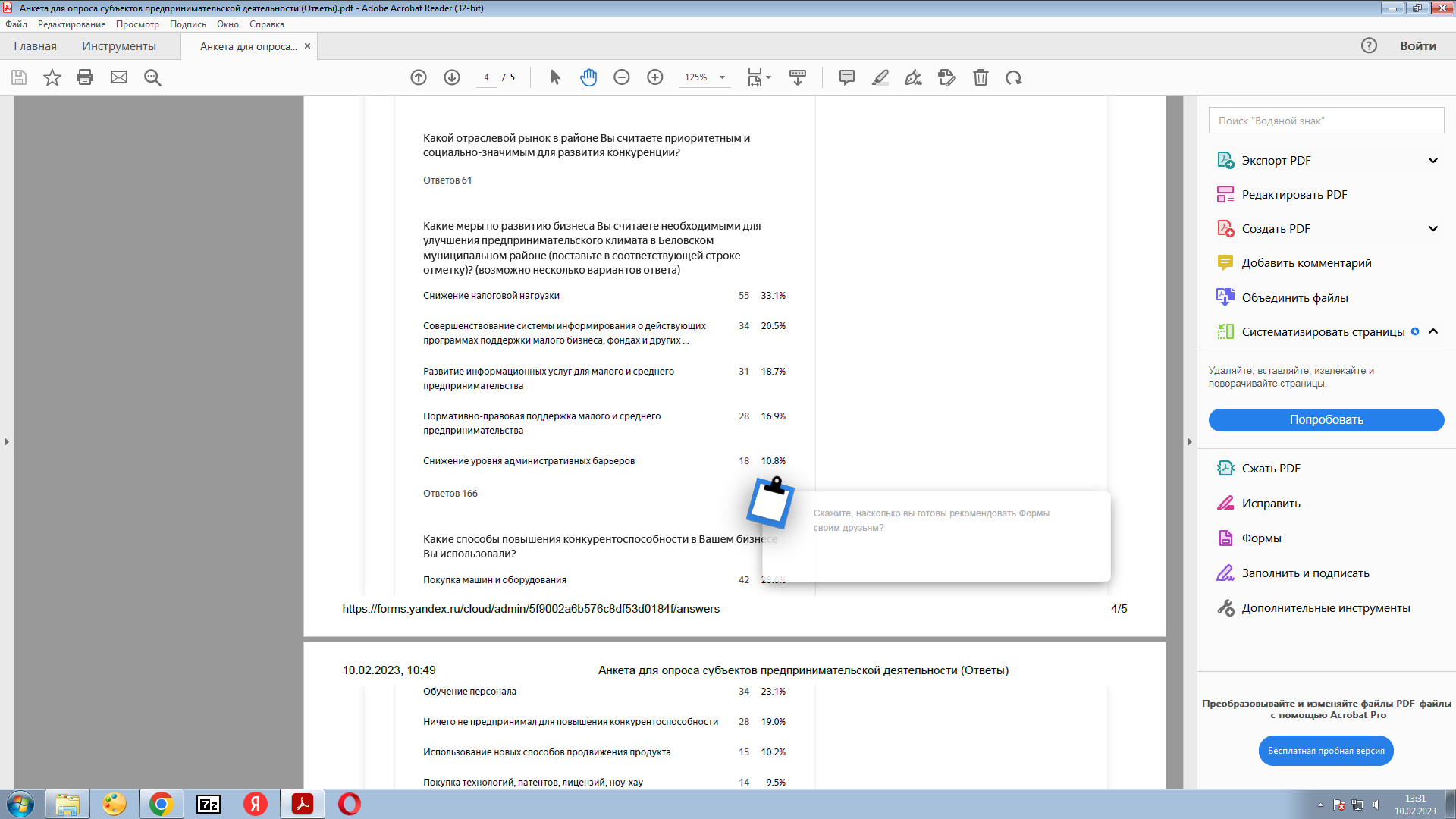 Также в 2022 году  159 субъектов малого и среднего предпринимательства и потребителей товаров, работ, услуг Беловского муниципального округа приняли участие в ежегодном опросе о состоянии конкурентной среды на товарных рынках Кузбасса, что составило 0,6 % от численности населения округа. Субъекты малого и среднего предпринимательства оценивали наличие (отсутствие) административных барьеров, потребители - качество товаров, работ, услуг, уровень ценовой конкуренции на товарных рынках.Сведения о выполнении мероприятий плана («дорожной карты») по содействию развитию конкуренции в Беловском муниципальном округе и достижении целевых показателейПлан мероприятий («дорожная карта») по содействию развитию конкуренции Беловского муниципального округа включает 28 мероприятий, направленных на развитие конкуренции на товарных рынках, а также на реализацию системных мероприятий по развитию конкурентной среды в округе. Информация о ходе выполнения мероприятий плана («дорожной карты») приведена в приложении к Докладу (Приложение 1).Из 23 целевых показателей плана мероприятий («дорожной карты») выполнен 21 показатель (91,3%), причем по 7 целевым показателям фактические значения 2022 года оказались выше фактических значений 2021 года: на рынке  услуг связи, в том числе услуг по предоставлению широкополосного доступа к информационно-телекоммуникационной сети «Интернет», рынке IT, рынке повышения финансовой грамотности, туристических услуг, социальных услуг.Информация о достижении целевых показателей в разрезе товарных рынков, установленных в плане мероприятий («дорожной карте») по содействию развитию конкуренции в Беловском муниципальном округе, приведена в приложении к Докладу (Приложение 2).При работе по развитию конкурентной среды на товарных рынках Беловского муниципального округа в 2022 году основной проблемой, как и в предыдущие годы, был недостаток официальной статистической информации.Перспективы внедрения Стандарта развития конкуренции в Беловском муниципальном округе на 2022-2025 гг.Основной задачей в области внедрении Стандарта развития конкуренции в Беловском муниципальном округе является создание условий для формирования благоприятной конкурентной среды, работа в данном направлении продолжается, регулярно актуализируется раздел «Стандарт развития конкуренции» на официальном сайте администрации Беловского муниципального округа в информационно-телекоммуникационной сети «Интернет» в http://www.belovorn.ru/ekonomika/standart-razvitiya-konkurentsii-v-belovskom-munitsipalnom-rayone/.Основные направления развития конкуренции Беловского муниципального округа обозначены в плане мероприятий «дорожной карте» по содействию развитию конкуренции.